REGISTRATION FORM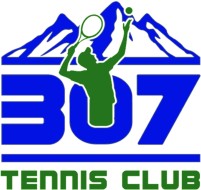 Membership TypeTennis	PickleballTrialBasicSingleCoupleFamilyNon-Member12 Month Contract	Joining FeePrimary MemberName: 	Email: 	Address: 	DOB: 	Cell Phone: 	Home Phone: 	MaleFemaleDoor Code: 	(Provide 4-digit code to be used for 24hr access – Members Only)Co-MemberName: 	Email: 	Address: 	DOB: 	Cell Phone: 	Home Phone: 	MaleFemaleDependent(s) – 18 years or underName: 	Email (if applicable): 	DOB: 	Phone: 	MaleFemaleName: 	Email (if applicable): 	DOB: 	Phone: 	MaleFemaleName: 	Email (if applicable): 	DOB: 	Phone: 	MaleFemaleName: 	Email (if applicable): 	DOB: 	Phone: 	MaleFemaleRETURN COMPLETED FORM TO ACCOUNTING@3TC.NETTHIS AGREEMENT (“Agreement”) between 307 Investment Group, LLC, a Wyoming limited liability company, d/b/a 307 Tennis Club located at 455 Thelma Drive, Casper, WY 82609 (hereinafter “3TC”) and the undersigned (hereinafter “Member”) is made as of the date this Agreement is accepted by 3TC (hereinafter “Effective Date”). 3TC is a for-profit company that operates a private membership tennis club located at 455 Thelma Drive, Casper, WY 82609.The undersigned hereby agrees to become a Member of 3TC and 3TC agrees to such membership under the terms and conditions set forth below. Member shall have the right to use the 3TC facilities located at 455 Thelma Drive, Casper, WY 82609 (hereinafter “Facilities”) in accordance with the terms of this Agreement, 3TC Policies and Rules, and such reasonable rules and regulations concerning the Facilities and for the general benefit of both 3TC and Members that 3TC may establish from time to time. 3TC retains the right to modify 3TC business hours as may be necessary from time to time. Member shall select a 3TC membership level on the Membership Information Form, to be provided in the Membership Packet. The membership levels, privileges, and limitations are subject to modification, as 3TC deems advisable.Member – A “Member” shall mean any person holding an authorized membership with 3TC, whose membership is in good standing according to the terms and conditions set fourth below.Membership TypesTrial – 7-day free trial membership that includes all club amenities.Basic – A single membership limited to clinics and lessons. Does NOT include ball machine use, personal locker, online court booking, unlimited tennis court time, nor events and socials.Single – One individual on a membership which includes all club amenities.Couple – Two individuals who are married or similarly cohabitating or one parent with one child under the age of 19. Couple Membership does not cover persons living together as roommates.Family – An Individual or Couple and their children. The Family’s children must be under the age of 19, and be a biological, adopted, or legal wards of the Individual or Couple.Membership DuesMembership monthly dues, as set forth in the attached Membership Level schedule (“Monthly Dues”), are payable in advance via Electronic Funds Transfer, with account information that is on file, on or around the 1st of each month (“Due Date”) for the current month of membership. Member agrees that Monthly Dues are subject to change at any time at 3TC’s sole discretion. Member’s rights hereunder shall be automatically suspended if the Monthly Dues are declined, and a return fee of $50.00 shall be added to the amount due. Reinstatement of Member’s membership privileges will occur upon receipt of payment in full of outstanding Monthly Dues and any other applicable fee(s).Initiation FeeInitiation Fee shall be added to the first month of membership dues. Initiation Fees are non-refundable.Waive Initiation Fee w/ 12 Month AgreementMember has the option to have the “Initiation Fee” waived with a 12-month membership agreement. By signing below, I agree that I will maintain my membership at 3TC for a minimum of 12 months, if I cancel my membership before the end of 12 months, I understand and agree that I will be charged the remaining monthly dues of my 12-month agreement.Signature: 	 Print Name: 	Change in Membership TypeA Member may upgrade his/her membership type at any time by submitting a Change of Membership form to 3TC. Member agrees to pay the difference between the Initiation Fee for Member’s current type and the Initiation Fee for the new membership type.A Member may downgrade his/her membership type with 30 days’ notice and by submitting a Change of Membership form. The new membership type will take effect the 1st of the month following the 30 day noticeMembership TermThe Term of this Agreement shall be month-to-month and shall continue from the Effective Date until terminated by 3TC or the Member.Membership TerminationMember may terminate this Agreement by submitting 30 days written notice. Member’s notice of termination must be emailed to Accounting@3TC.net , and shall be effective at the end of the month following 30 days.3TC, at its sole discretion, may terminate this Agreement for any failure by Member to comply with the terms herein or any violation of 3TC Policies and Rules or for any conduct determined in 3TC’s sole discretion to be inappropriate or detrimental to any other Member, 3TC, or Facilities. 3TC shall provide Member with written notice of termination to include an effective date. Member will be billed immediately for any outstanding charges on member’s account.Member Account ChargingMember’s account will be billed for all additional charges, to include, but not limited to club purchases, clinics, lessons, tournaments, services, merchandise, & food and beverages. Members account charges will be settled to the payment account on file on the 1st of every month.Damages to Facilities & Member PropertyMember shall be fully responsible for all damage to the Facilities any individual associated to member’s account. 3TC shall not be responsible for theft or loss of, or damage to, any property belonging to any Member.No Ownership or InterestMembership in 3TC does not confer or include interest of ownership, or right to govern or control the affairs in 3TC, or interest in any of their assets or the Facilities. No Member may sell or transfer his or her membership. Memberships are non-assignable.By signing I consent that I am the responsible party for my membership type and I have read and understand the membership agreement.Signature: 	Print Name: 	Date: 	RETURN SIGNED AGREEMENT TO ACCOUNTING@3TC.NETThe individual named below (referred to as "I" or "me") desires to participate in tennis and other physical activities (the "Activity") provided by and at a location owned by 307 Investment Group, LLC, a Wyoming limited liability company, d/b/a 307 Tennis Club located at 455 Thelma Drive, Casper, WY 82609 (the "Company"). In consideration of being permitted by the Company to participate in the Activity/the intangible value that I will gain by participating in the Activity and in recognition of the Company's reliance hereon, I agree to all the terms and conditions set forth in this instrument (this "Release").I AM AWARE AND UNDERSTAND THAT THE ACTIVITY IS A POTENTIALLY DANGEROUS ACTIVITY AND INVOLVES THE RISK OF SERIOUS INJURY, DISABILITY, DEATH, AND/OR PROPERTY DAMAGE. I ACKNOWLEDGE THAT ANY INJURIES THAT I SUSTAIN MAY RESULT FROM OR BE COMPOUNDED BY THE ACTIONS, OMISSIONS, OR NEGLIGENCE OF THE COMPANY, INCLUDING NEGLIGENT EMERGENCY RESPONSE OR RESCUE OPERATIONS OF THE COMPANY. NOTWITHSTANDING THE RISK, I ACKNOWLEDGE THAT I AM VOLUNTARILY PARTICIPATING IN THE ACTIVITY WITH KNOWLEDGE OF THE DANGER INVOLVED AND HEREBY AGREE TO ACCEPT AND ASSUME ANY AND ALL RISKS OF INJURY, DISABILITY, DEATH, AND/OR PROPERTY DAMAGE ARISING FROM MY PARTICIPATION IN THE ACTIVITY, WHETHER CAUSED BY THE ORDINARY NEGLIGENCE OF THE COMPANY OR OTHERWISE.I hereby expressly waive and release any and all claims, now known or hereafter known, against the Company, and its officers, directors, manager(s), owners, employees, agents, affiliates, successors, and assigns (collectively, "Releasees"), on account of injury, disability, death, or property damage arising out of or attributable to my participation in the Activity, whether arising out of the ordinary negligence of the Company or any Releasees or otherwise. I covenant not to make or bring any such claim against the Company or any other Releasee, and forever release and discharge the Company and all other Releasees from liability under such claims.I shall defend, indemnify, and hold harmless the Company and all other Releasees against any and all losses, damages, liabilities, deficiencies, claims, actions, judgments, settlements, interest, awards, penalties, fines, costs, or expenses of whatever kind, including attorney fees, fees, the costs of enforcing any right to indemnification under this Release, and the cost of pursuing any insurance providers, incurred by/awarded against the Company or any other Releasees in a final judgment, arising out or resulting from any claim of a third party related to my participation in the Activity, including any claim related to my own negligence or the ordinary negligence of the Company.I hereby consent to receive medical treatment deemed necessary if I am injured or require medical attention during my participation in the Activity. I understand and agree that I am solely responsible for all costs related to such medical treatment and any related medical transportation and/or evacuation. I hereby release, forever discharge, and hold harmless the Company and all Releasees from any claim based on such treatment or other medical services.This Release constitutes the sole and entire agreement of the Company and me with respect to the subject matter contained herein and supersedes all prior and contemporaneous understandings, agreements, representations, and warranties, both written and oral, with respect to such subject matter. If any term or provision of this Release is invalid, illegal, or unenforceable in any jurisdiction, such invalidity, illegality, or unenforceability shall not affect any other term or provision of this Release or invalidate or render unenforceable such term or provision in any other jurisdiction. This Release is binding on and shall inure to the benefit of the Company and me and their respective successors and assigns. All matters arising out of or relating to this Release shall be governed by and construed in accordance with the internal laws of the State of Wyoming without giving effect to any choice or conflict of law provision or rule (whether of the State of Wyoming or any other jurisdiction). Any claim or cause of action arising under this Release may be brought only in the federal and state courts located in Natrona County, Wyoming and I hereby consent to the exclusive jurisdiction of such courts.BY SIGNING, I ACKNOWLEDGE THAT I HAVE READ AND UNDERSTOOD ALL OF THE TERMS OF THIS RELEASE AND THAT I AM VOLUNTARILY GIVING UP SUBSTANTIAL LEGAL RIGHTS, INCLUDING THE RIGHT TO SUE THE COMPANY.Signature: 	Printed Name: 	Address: 	Date: 	Date of Birth: 	Signature: 	Printed Name: 	Address: 	Date: 	Date of Birth: 	Signature: 	Printed Name: 	Address: 	Date: 	Date of Birth: 	Signature: 	Printed Name: 	Address: 	Date: 	Date of Birth: 	Parent or Legal Guardian if a MinorI am the parent or legal guardian of the minor(s) named above. I have the legal right to consent to and, by signing below, I hereby do consent to the terms and conditions of this Release of Liability and Assumption of Risk.Signature: 	Printed Name: 	Address: 	Date: 	PLEASE USE MULTIPLE COPIES IF ADDITIONAL SIGNATURE LINES ARE NEEDEDRETURN COMPLETED RELEASE TO ACCOUNTING@3TC.NETI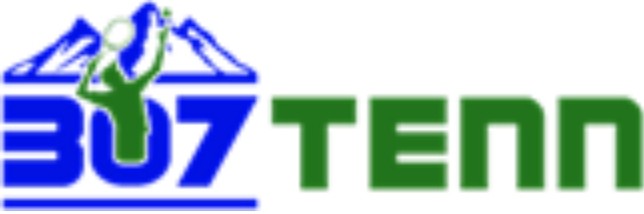 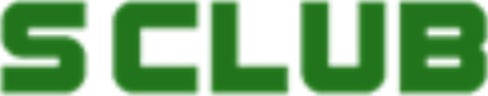 Please choose either ACH Credit/Debit Payment or Credit Card PaymentACH Credit/Debit Payment AuthorizationI authorize the 307 Investment Group, LLC/DBA: 307 Tennis Club to initiate debit entries and to initiate, if necessary, correcting debit and/or credit entries for any debit entry made in error to my account idicated above. This authority is to remain in effect until the 307 Investment Group, LLC/DBA: 307 Tennis Club has received notification in writing from me of its termination, in such time and in such manner as to afford 307 Investment Group, LLC/DBA: 307 Tennis Club and the financial institution a reasonable oppurtunity to act on it. I understand that my information will be saved on file for future transactions on my account.Customer Signature: 	 Date: 	_□ Credit Card Payment AuthorizationI authorize 307 Investment Group, LLC/DBA: 307 Tennis Club to charge my credit card above for the agreed upon purchases including a 3.0% credit card processing fee. I understand that my informtaion will be saved on file for future transactions on my account.Customer Signature: 	_  Date: 	_Bank Account InformationName on Account:Bank Name:Account Number:	Routing Number:Bank Account Holder Billing Address:City:	State:	Zip Code:Credit Card Information (3.0% Processing Fee Effective 09-01-2022)Cardholder Name (as shown on card):Card Number:Exp Date (mm/yy):	CVV:Cardholder Billing Address:City:	State:	Zip Code: